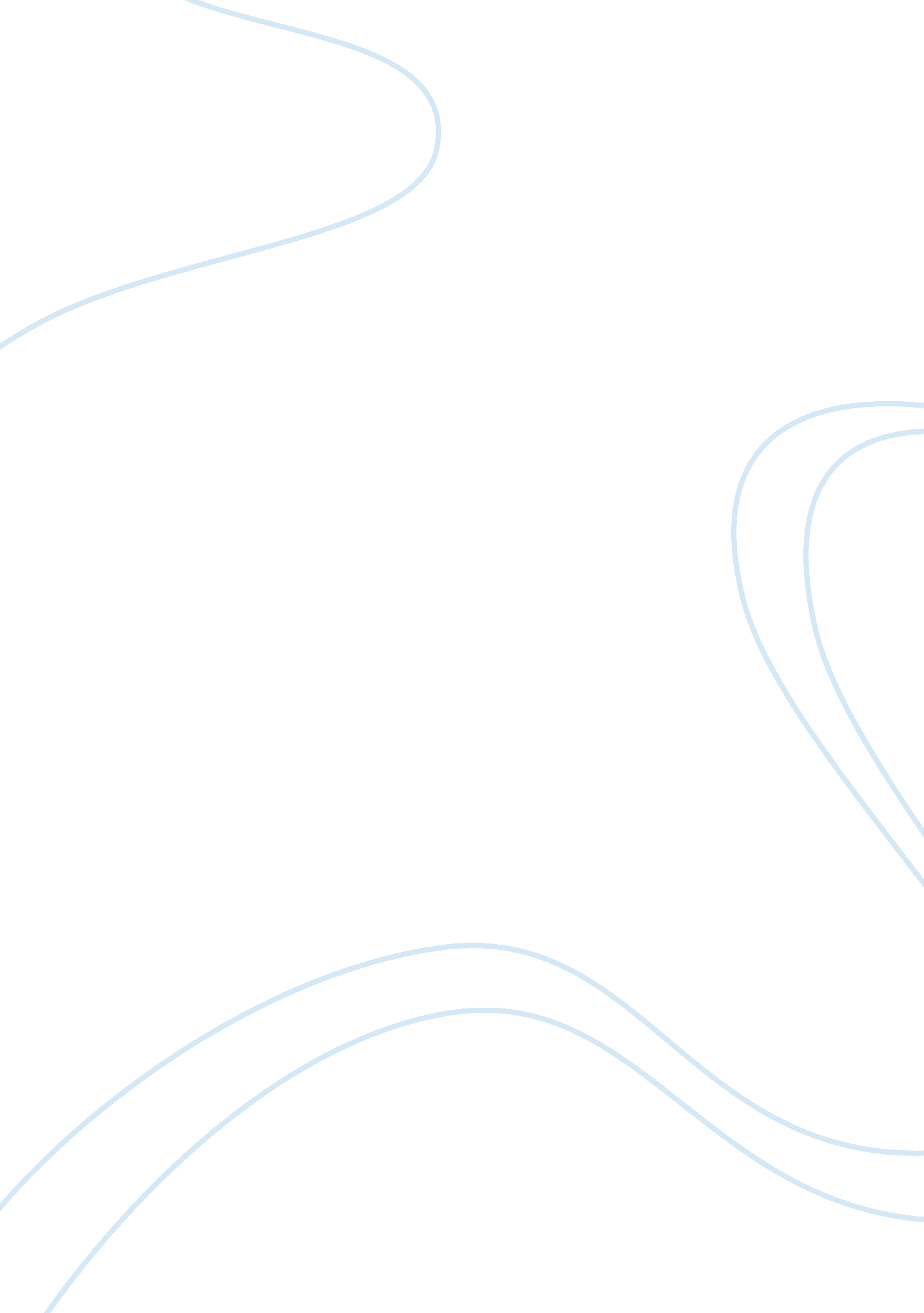 Descriptive essay: my beloved countryBusiness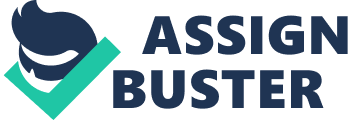 My country, the United States of America, or ‘ The Land of the Free’ as I like to call it, has come a long way since 1607. Significant events like the American Revolution, Declaration of independence and the issue of slavery have shaped my country into what it is today – a land for everyone. By the way, it may sound interesting that the Declaration of Independence was actually written on hemp paper. America is the fourth largest country in the world in terms of area and occupies the third spot in terms of population. Although America has no official language at the national level, 80% of its population aged five years or more speaks only English at home. Spanish is the second most common language and is also the language that is most widely taught as a second language. Since it is a land of great opportunities, there is a large immigrant population from many countries that has settled here making it one of the most ethnically diverse countries in the world. Despite this diversity in terms of culture, sect, and religion, America is a peaceful place with something for everybody. All people have the right to be hard in court and differences are normally settled peacefully using existing laws. America has 50 states that combine to form the federal union. The US operates under a two party system, the Democrats and the Republicans. It is a capitalist economy that is fueled by abundance of natural resources. US is the largest importer of goods in the world while in terms of the amount of goods exported, it occupies the second spot. We boast a number of great scientists that have changed the way we live. From Graham Bell’s invention of telephone to Thomas Edison’s first light bulb, Americans have been the frontrunners when it comes to technological innovation. We also have America to thank for the internet. It first started as ARPANET and was a project of the US defense department. However, it has evolved with time, and today, nearly every household has access to the internet making the world a global village. When it comes to quality education, America is the most popular choice in the world. The US spends more on education per student than any other country in the world. Its institutes of higher education have an esteemed place among universities in the world. Every year, America attracts a crop of the most intelligent students from around the world with different scholarship programs. America is a free country. It does not discriminate among people. If we were not free, our ignorance would cause us to hate or destroy the each other. Even though Christianity is the religion practiced by the majority of the population, there is no discrimination based on religion. My country has given me the tolerance to mix with other cultures and the courage to stand up for my rights. Surely, there is a long list of why I love my country, and will continue to do so until I take my last breath. 